Year 3 Maths – Day 7 Answers 
Complete at least 2 columns, more if you can!Task 1Task 2Task 3Task 4PracticeUse base ten (deines) jottings to work these out:a) 45 + 23 = 68b) 17 + 19= 36c) 46 + 42= 88d) 39 + 15=54e) 25 + 25= 50f) 18 + 26= 44g) 16 + 34=50PracticeUse column addition to solve these:ReasoningComplete the calculations by filling in the missing digits: 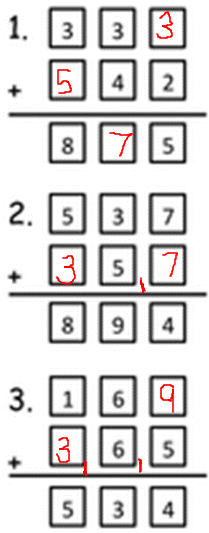 Problem solving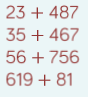 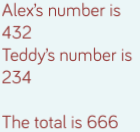 